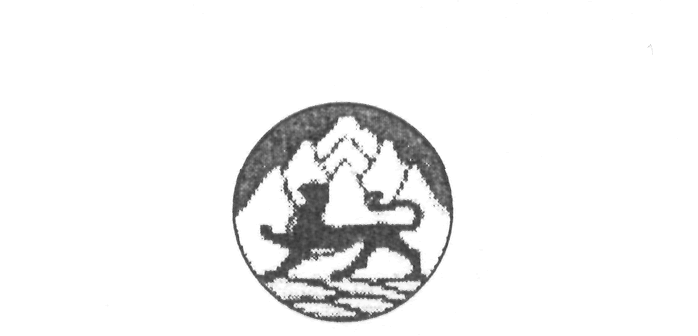 РЕСПУБЛИКÆ ЦÆГАТ ИРЫСТОН-АЛАНИ РАХИЗФАРСЫ РАЙОНЫ БЫНÆТТОН ХИУЫНАФФÆЙАДЫ АДМИНИСТРАЦИ РЕСПУБЛИКА СЕВЕРНАЯ ОСЕТИЯ – АЛАНИЯАДМИНИСТРАЦИЯ МЕСТНОГО САМОУПРАВЛЕНИЯ  ПРАВОБЕРЕЖНОГО РАЙОНА ПОСТАНОВЛЕНИЕ   от   14.11.2014 г.                           №701                                  г. БесланВ целях организации учёта детей, подлежащих обучению в общеобразовательных учреждениях, реализующих основные общеобразовательные программы начального общего, основного общего и среднего (полного) общего образования, и обеспечения территориальной доступности муниципальных образовательных учреждений, в соответствии с письмом  Минобрнауки России от 28.06.2012г.  № ИР – 535/03 «О правилах приема в образовательные учреждения»,  письма Министерства образования и науки Республики Северная Осетия - Алания от 30.07.2014г.№2299п. и на основании Устава администрации местного самоуправления Правобережного района                                                 постановляю:1.Закрепить территории (микрорайоны школ) за муниципальными и государственными общеобразовательными учреждениями, расположенными на территории  Правобережного района согласно приложению.2.Считать утратившим силу постановление главы администрации местного самоуправления Правобережного района от 31.01.2013г. №44 «О закреплении территорий за муниципальными  общеобразовательными учреждениями Правобережного района».3. Определить Управление по вопросам образования, физической культуры и спорта администрации местного самоуправления Правобережного района (Л.А. Афанасьева)  уполномоченным органом по организации учёта и приёма граждан, которые проживают на территории, закреплённой за конкретным образовательным учреждением, и имеют право на получение общего образования, в это образовательное учреждение.4.Опубликовать настоящее постановление в средствах массовой информации в установленном порядке.5.Настоящее Постановление вступает в силу с момента его опубликования и  подлежит размещению на официальных сайтах Управления по вопросам образования, физической культуры и спорта администрации местного самоуправления Правобережного района.6.Контроль исполнения настоящего Постановления возложить на первого заместителя  главы администрации местного самоуправления  Правобережного района  Х.А. Кониева.Глава      администрации      местного  самоуправления Правобережного района                                            Г.У. Агаев                                                                                                                Приложение Закрепление территорий (микрорайонов школ) за муниципальными  и  государственными общеобразовательными учреждениями,  расположенными  на  территории  Правобережного района:государственное  образовательное  учреждение  средняя  общеобразовательная  школа  г.Беслана  - улицы: Коцоева,  Джанаева,  Первомайская (от №1 - до пер. Джанаева),  Коминтерна  (от ул.Суворова  до  пер.Терского  и  далее  четная  сторона),   Недвижая  (от ул.Суворова до ул.Пирогова), Чкалова (от ул.Суворова до ул.Пирогова),  Димитрова  (от ул.Суворова до ул.Пирогова),  Весенняя, Х.Мамсурова (от ул.Суворова  и  до конца),  Заманкульская,  Набережная  (до ул.Нартовской), О.Томаева,  Нартовская  (с  №24 и до конца);  переулки:  Джанаева,  Больничный,  Терский,  Шаумяна, Жуковского, Пирогова,  Церетели;муниципальное общеобразовательное  учреждение  средняя  общеобразовательная  школа  №2 г.Беслана -  улицы:  Суворова   (нечетная  сторона),   Димитрова  (с №1 - до ул.Суворова),  Х.Мамсурова (с №1 - до ул.Суворова), Чкалова  ( с №1 - до ул.Суворова),  Дзарахохова (нечетная  сторона),  Недвижая  (с №1 - до ул.Суворова),  Гагарина, Новобатакоевская,  Окружная,  Пищевиков, Тельмана, Стахановская, Промышленная, переулки:  Хлебный, 8-го марта, Революции, Свободы, второй поселок  (Шанхай); муниципальное общеобразовательное  учреждение  средняя  общеобразовательная  школа  №3 г.Беслана  -  улицы: Интернациональная, Мира (№11-20), Фриева   (№12-84),  Нартовская (№2, 4, 6, 8, 10, 12, 14),  Сталина;  переулки:  Аэродромный,  Клокадского,  Кооперативный  (№1-8),муниципальное общеобразовательное  учреждение  средняя  общеобразовательная  школа  №4 г.Беслана – улицы: Алагирская, Молодежная, Зильгинская,  Черняховского,  Орджоникидзе,  Иристонская,  Ахсарова,  Дзарахохова  (четная  сторона),  Северная,  Хумалагская,  Красноармейская,  Мичурина,  Ватутина,  Дзусова,  Чапаева,  Тараненко,  Карьерная,  Советская, Щорса,  Железнодорожная,  Борукаева,  Победы  (нечетная  сторона), Кулова,  Фидарова,  Сельская,  1-4 Заводская,  Дзержинского, Цаликова, Ч.Баева,  Бзарова; 1- 6 проезды  Бзарова;  переулки: Темирязева,  Островского,  Котовского, Чапаева, Кулова, Тургенева Менделеева;муниципальное общеобразовательное  учреждение  средняя  общеобразовательная  школа  №5 г.Беслана – улицы: Кабисова,  Совхозная, К.Бадоева,  К.Маркса, Комсомольская, Садовая, Строителей,  бр.Ногаевых, бр.Торчиновых,   Владикавказская,  Набережная  (от ул.Нартовской – до конца), Ленина  (от №90 – до  конца), Н.Гогичаевой, Коминтерна (нечетная  сторона от №121),  Фриева  (№86 - до конца), Б.Ватаева, К.Кусова, Ф.Энгельса, Нартовская ( нечетная  сторона  до жд.переезда), Р.Люксембург,  Бесланская,  Первомайская (от пер.Джанаева  - до конца); переулки: Пионерский, Р.Люксембург, Ф.Энгельса; муниципальное общеобразовательное  учреждение  средняя  общеобразовательная  школа  №6 г.Беслана – улицы: Маркова, Сигова, Привокзальная,  Плиева  (нечетнаясторона),   Ленина  ( №1-65),  Кирова ( №1-14),   Мотобаза,    Мира  ( №1-10), Октябрьская  (до  пер.  Кооперативный), Фриева (№1-11), Широкая; переулки: Артиллерийский, В.Абаева,  Восточный, Г.Цоколаева,  Г.Окунева,  Колхозный, К.Ходова,  Осетинский,  Пушкинский, Светлый,  Солнечный; Железнодорожные дома;муниципальное общеобразовательное  учреждение  средняя  общеобразовательная  школа  №7 г.Беслана -  улицы:  Калинина,  Вокзальная,  З.Космодемьянской,  К.Хетагурова, М.Горького,  Степная,  Подгорная,  Ардонская, Победы  (четная  сторона);  переулки:  Бородинский,  Бутырина,  Кочубея,  Крайний,  Куйбышева, Л.Толстого, Маяковского,  Фрунзе;государственное  общеобразовательное  учреждение  средняя  общеобразовательная  школа  №8 г.Беслана  -  улицы:  Кирова  (от №14  -  до  конца),  Коминтерна  (нечетная  сторона  с  №73 – до №121),   Ленина  (№66 – 89),  Октябрьская  (от пер.Кооперативный  -  до конца),  Плиева  (четная  сторона),  Комсомольская  (№1 – до ул.Нартовской),  Нартовская  (с №16 – все четные номера  до ж.д. переезда);переулки: С.Батагова, Лермонтова,  Школьный,  Кооперативный  (№10 – 15);муниципальное общеобразовательное  учреждение  средняя  общеобразовательная  школа  с.Ольгинское – сельское  поселение  Ольгинское;муниципальное общеобразовательное  учреждение  средняя  общеобразовательная  школа с.Новый  Батако - сельское поселение  Новый Батако;муниципальное общеобразовательное  учреждение  средняя  общеобразовательная  школа с.Батако - сельское поселение  Батако;муниципальное общеобразовательное  учреждение  средняя  общеобразовательная  школа с.Брут - сельское поселение  Брут;муниципальное общеобразовательное  учреждение  средняя  общеобразовательная  школа с.Хумалаг - сельское поселение  Хумалаг;муниципальное общеобразовательное  учреждение  средняя  общеобразовательная  школа с.Фарн - сельское поселение  Фарн;муниципальное общеобразовательное  учреждение  средняя  общеобразовательная  школа с. Заманкул - сельское поселение  Заманкул;муниципальное общеобразовательное  учреждение  средняя  общеобразовательная  школа с.Зильги - сельское поселение  Зильги;муниципальное общеобразовательное  учреждение  средняя  общеобразовательная  школа с.Цалык - сельское поселение  Цалык;муниципальное общеобразовательное  учреждение  средняя  общеобразовательная  школа с.Раздзог  -   сельское поселение  Раздзог.О закреплении территорий (микрорайонов школ) за муниципальными и государственными общеобразовательными учреждениями, расположенными на территории  Правобережного     района